Request for Mayor’s Attendance at an EventE-mail your Request to: mayor@derrystrabane.com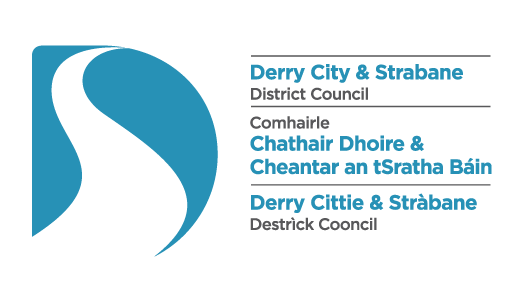 Event Title Purpose of EventDate of EventTime and Duration of EventLocation of EventRole of Mayor at EventIs the Mayor required to give a speech?If yes, specify what should be covered in this speech and provide any relevant background information.If applicable, provide an agenda for the event including the running order of speakers.Where the purpose of the event is to recognise the achievements of individuals or groups provide the names of all recipients and the achievement being recognised.Names of RecipientsAchievementsList the names of other attendees with job titles (if appropriate) and specify if any attendees are under the age of 18 years.Contact nameContact Telephone NumberContact E-mail address